Test BankBook Name: Organizational Behavior Managing People and OrganizationsEdition : 12th EditionAuthor name: Ricky W. Griffin; Jean M. Phillips; Stanley M. Gullyhttps://buy-solutions-manual.com/product/organizational-behavior-managing-people-organizations-12th-edition-ricky-w-griffin-jean-m-phillips-stanley-m-gully-test-bank/ True / False1. Organizational behavior is the study of human behavior in organizational settings, the interface between human behavior and the organization, and the organizational itself.2. Even though humans behave in organizations, such conduct occurs independently of the environment.3. Organizational behavior is a designated business function just like marketing and accounting.4. Developing new corporate goals that involve acquiring new businesses is part of the planning function.5. Organizing is the process of designing jobs and establishing patterns of authority.6. Leading is the process of setting deadlines and making plans to achieve goals.7. The controlling function includes monitoring organizational behavior and taking corrective action when needed.8. The ability to think in the abstract comes from a manager's conceptual skills.9. Managers use their interpersonal skills to understand cause-and-effect relationships.10. A system is an interrelated set of elements that function as a whole.11. An organizational system receives inputs from the environment, combines and transforms them, and then returns them to the environment.12. A systems perspective keeps managers focused on both internal and environmental processes.13. In organizations, most situations and outcomes are contingent; that is, the precise relationship between any two variables is likely to be dependent on other variables.14. Over time, organizational behavior has gradually shifted from a situational perspective to a universal perspective.15. The organizational system has four basic categories of input from its environment: technological, financial, material, and human.16. The situational perspective is illustrated by the notion that the relationship between workers' skill levels and their performance levels is dependent on their degree of loyalty.17. Interactionalism attempts to explain how people select, interpret, and change various situations.18. Cohesiveness can be measured at the individual and organizational levels.19. A manager who pays workers high wages may increase workers' satisfaction, but may also lower important organizational-level outcomes.20. Technology is used to transform inputs into outputs.21. From a universal perspective, managers try to identify the possible ways to solve problems based on organizational conditions.22. The successful application of organizational behavior principles can reduce a company’s rates of turnover and absenteeism.23. ​The study of organizational behavior involves both human behavior and characteristics of organizations, but its principal focus is the exterior environment that surrounds the organization.Multiple Choice24. All organizational successes and failures result directly from25. Organizational behavior (OB) typically includes the study of which of the following basic components?26. The first goal of a consultant hired to solve a problem in an organization should be to27. Which is NOT an important reason for understanding organizational behavior?28. Organizational behavior focuses on29. Which of the following is one of the specific perspectives of organizational behavior?30. In dealing with the work-related activities of people, managers must have an understanding of all of the following EXCEPT31. Which of the following is NOT a resource category that organizations use in the pursuit of goals and objectives?32. Planning is the process of33. A manager who groups jobs into units and establishes patterns of authority is performing which function of management?34. When managers motivate employees with compensation and job opportunity, they are utilizing which managerial function?35. Evaluating performance and verifying inventory levels are examples of36. A manager acting in the role of a leader will37. A manager who schedules department meetings to effectively disseminate important information to employees has high38. A manager's ability to develop solutions to problems is determined by her39. A manager who can see how the various tasks within the organization fit together and how each task contributes toward the "big picture" has strong40. An engineer who can solve complex mathematical equations on the job has strong41. John, a middle manager in a high-tech form, has the ability to identify the products that consumers want to buy, which is based on his ____.42. Under the systems perspective, a system is defined as43. All of the following are inputs an organization receives from its environment EXCEPT44. Under the systems view, the profits that Wal-Mart receives as a result of the services it provides is one type of45. The systems view is important to managers because it46. Which of the following perspectives argues that there's "one best way" to solve a problem that will work for any organization?47. Which perspective of management would most likely refute the notion that one style of leadership would enhance employee satisfaction and job performance under any condition?48. ____ attempts to explain how people select, interpret, and change various situations.49. Which of the following is not studied as a group-level outcome in organizational behavior?50. Some outcomes can be studied at the individual, group, and organization levels. Which of the following is generally assessed at both the individual and organizational levels?51. A person's ____________________ is an indicator of his or her efficiency and is measured in terms of the products or services created per unit of output.52. A ________ is anything that gives a firm an edge over rivals in attracting customers and defending itself against competition.53. Successful business strategies are grounded in creating and maintaining a competitive advantage that is ______________. 54. According to Michael Porter, to have a competitive advantage, a company must ultimately be able to give customers _______________.55. Although Costco pays its employees substantially more than its closest competitor, Sam’s Club, it has similar financial returns on its labor costs due to which of the following?56. Firms pursuing a __________ strategy strive to be the lowest cost producer in an industry for a particular level of product quality.57. Which of the following is NOT a source of competitive advantage?58. If a company creates and maintains a culture that encourages employees to bring new ideas into the company, it is most likely to be using what strategy?59. Businesses pursuing a ______________ strategy focus on a narrow market segment or niche. 60. Organizations pursuing a specialization strategy often try to develop a competitive advantage based on customer ____________.61. Organizations pursuing a differentiation strategy often try to develop a competitive advantage based on product _____________.62. Maximizing the efficiency of the manufacturing or product development process to minimize costs is referred to as _________.63. An organization with a product innovation competitive advantage would likely seek a core workforce of research and development employees who have which quality?64. What strategy focuses on company expansion, either organically or through acquisitions?65. __________ management is based on the belief that productivity is maximized when organizations are rationalized with precise sets of instructions based on time-and-motion studies.66. After World War I, attention shifted away from scientific management to understanding the role of _____________ in organizations. 67. The __________ effect occurs when people improve some aspect of their behavior or performance because they know that they are being assessed.68. Deming’s ______________ cycle of continuous improvement promoted the adoption of 14 principles to make any organization efficient and capable of solving almost any problem.69. Deming felt that when things go wrong, there is a 94 percent chance that the ________ rather than the __________ is the cause.70. ​Decades of research have reinforced some of what many people intuitively believe about OB and identified common misunderstandings, Which of the following questions could NOT be answered as a result of this research into OB?71. The _________ method relies on systematic studies that identify and replicate a result using a variety of methods, samples, and settings. 72. ​What is the term for a written prediction specifying expected relationships between certain variables?​73. ​A _________ is a collection of verbal and symbolic assertions that specify how and why variables are related, and the conditions under which they should and should not relate. 74. ​Which of the following is a hypothesis?75. The _________ variable in an experiment is predicted to affect something else.76. The _________ variable in an experiment is predicted to be affected by something else.77. A researcher hypothesizes that the age of employees influences their awareness of diversity. In this example, age is the _____________ and diversity awareness is the ____________.78. A _______________ reflects the size and strength of the statistical relationship between two variables.79. What letter is used to refer to a correlation?80. What is the range of correlations?81. What type of relationship is indicated by a correlation of .9?82. A researcher is studying the relationship between age and diversity awareness and finds a negative correlation. What does that mean?83. __________ is a statistical technique used to combine the results of many different research studies done in a variety of organizations and for a variety of jobs.84. An understanding of OB can help organizations to prevent all of the following problems EXCEPT85. Investing now in developing your OB skills will do all of the following EXCEPT86. Most service-quality experts say that _______ is the most critical element in building a customer-oriented company.87. Seline runs a small company that sells medical software. She has devised a process by which her company is able to develop new versions of the software relatively quickly and with almost no bugs. However, Seline believes that the success of this process hinges on her company's unique makeup and the type of product it produces; she does not believe that most software companies could use her process to any great effect. Seline's views embody which type of perspective?88. Which of the following is NOT a facet of human resource management?89. Scientific management achieved which of the following?90. Which of the following is NOT a dysfunctional behavior?91. Turnover occurs when people92. What term refers to discretionary behaviors that benefit the organization but are not formally rewarded or required?Multiple Response93. Which of the following are examples of technical skills? Select as many as apply.94. Which of the following are examples of diagnostic skills? Select as many as apply.95. Which of the following are examples of interpersonal skills? Select as many as apply.96. Which of the following are examples of conceptual skills? Select as many as apply.97. Walmart is famous for exemplifying the cost leadership strategy. Which of the following is Walmart likely to do? Select as many as apply.98. Which of the following is an example of a company employing a specialization strategy? Select as many as apply.Completion99. ___________________________________ can be defined as the study of human behavior in organizational settings, the interface between human behavior and the organization, and the organization itself.100. Regardless of size, scope, or location, all organizations have at least one thing in common: they are made up of ____________________.101. Organizational behavior is not defined as a business ____________________.102. By designing jobs and establishing patterns of authority, the manager is performing the ____________________ function.103. ____________________ is the process of motivating employees of an organization to work together toward the organization's goals.104. Performance evaluation and reward systems apply to the ____________________ function.105. ___________________________________ allow managers to better understand cause-and-effect relationships and to recognize the optimal solution to problems.106. A(n) ____________________ is an interrelated set of elements functioning as a whole.107. Products and services, profits and losses, and employee behaviors are all types of ____________________ that an organizational system releases to the environment.108. Managers, office equipment, funds from stockholders, and sales forecasts are all examples of ____________________ to an organizational system.MatchingMatch each work outcome with the corresponding organizational behavior concept. What is each behavior an example of?109. productivity110. performance111. dysfunctional behavior112. organizational commitment113. lack of organizational commitmentMatch each term with its definition.114. Individuals and situations interact continuously to determine individuals’ behavior115. There exists “one best way” that could be used in any organization, under any conditions, to achieve positive outcomes116. An interrelated set of elements that function as a whole117. Productivity is maximized when organizations are rationalized with precise sets of instructions based on time-and-motion studies118. In most organizations, situations and outcomes are influenced by other variablesOrdering119. Order the steps of the scientific method, from first to last.120. 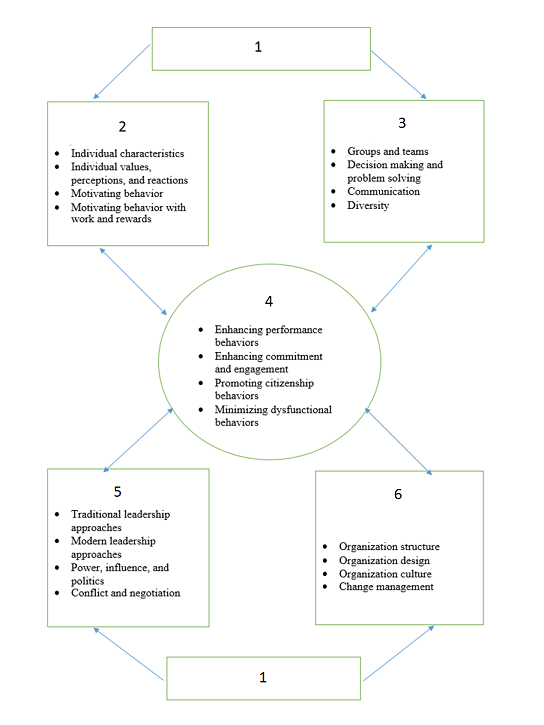 ​The diagram above shows the framework of the book. Order the fundamental questions that each section answers, from 1 to 6.Essay121. Explain why it is important for managers to have a good understanding of organizational behavior.122. Discuss the four basic managerial functions and how they related to organizational behavior.123. Identify, discuss, and give examples of the contextual perspectives on Organizational Behavior.124. Using the model presented in your text, briefly define systems theory. Give an example of each component of systems theory as it exists in an organization.125. Compare and contrast the universal and situational perspectives in organizational behavior.